Trophy® Cam HD – No Glow | Low GlowNew Pre-set menu choices based on location and illuminated 5-way button control panel make these units the best Trophy Cam ever. Field-proven design with a removable “ARD” anti-reflection LED cover, strengthened cable lock channel and an improved latch for maximum ruggedness. These models provide stunning images with a super-fast 0.2-second trigger speed, hyper 0.5s recovery rate, extended nighttime photo range and true 1-year battery life. The New Trophy Cam HD No Glows are exactly what hunters have been waiting for.TROPHY CAM HD – NO GLOWBlack LEDs invisible to both       game and other huntersLightning fast 0.2s trigger speedIncredible 0.5s recovery rate100 Feet Detection DistancePre-set menus and backlit 5-way buttons for easy setupDynamic videoTrue one-year battery life for all season scoutingUnparalleled night vision distance and brightnessPart No.:  119876C (TAN) | 119877C (CAMO)  	Description:  20MP | 24MP Trophy Cam HD No Glow         UPC: 0-29757-19876-1 | 0-29757-19877-8	MSRP: $250.45 | $287.95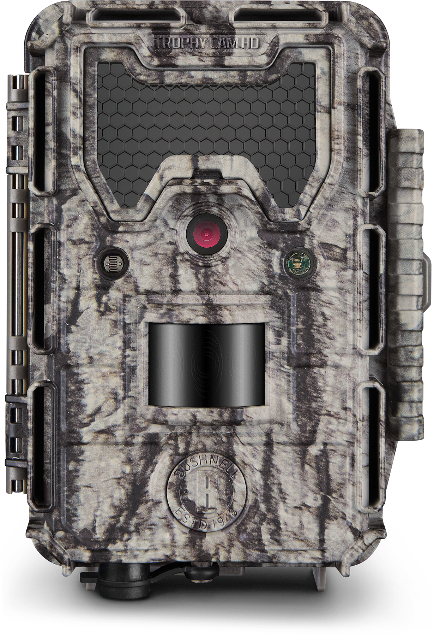 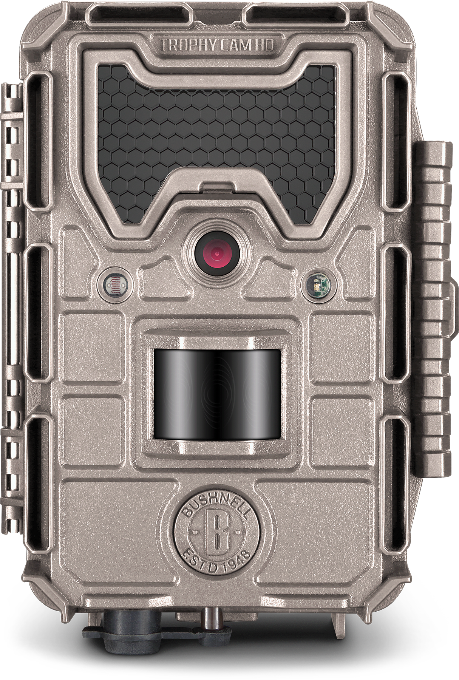 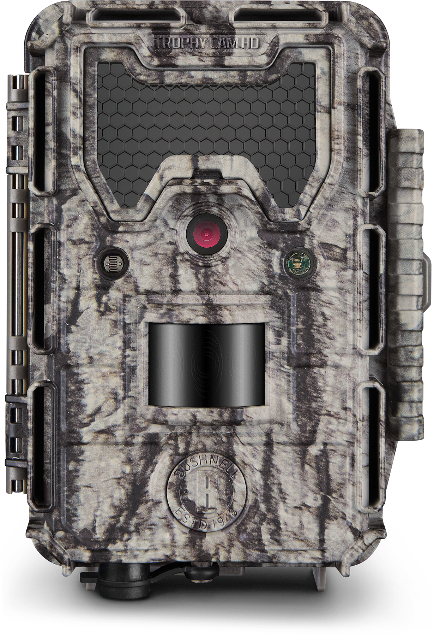 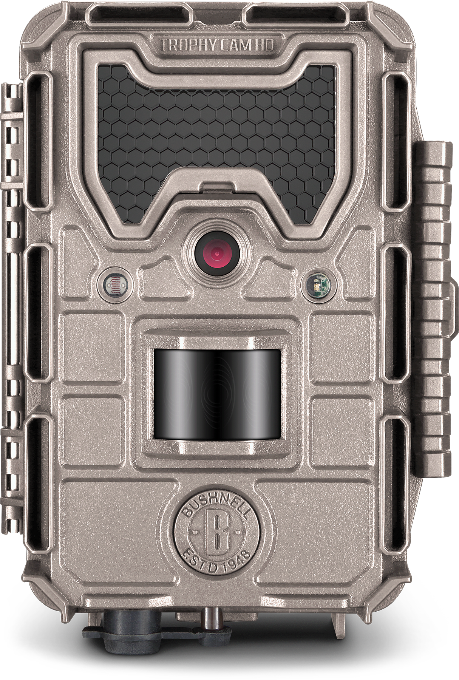 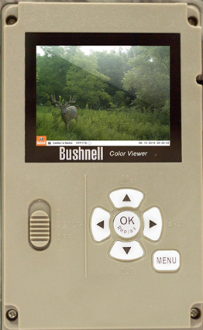 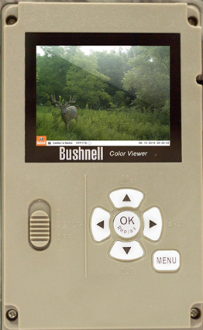 TROPHY CAM HD – LOW GLOWLow-Glow LEDs feature brightest night vision offered in Trophy Cam lineLightning fast 0.2s trigger speedIncredible 0.5s recovery rate100 Feet Detection DistancePre-set menus and backlit 5-way buttons for easy setupDynamic videoTrue one-year battery life for all season scoutingUnparalleled night vision distance and brightnessPart No.:  119874C (TAN) | 119875C (CAMO)  	Description:  20mp | 24 MP Trophy Cam HD Low Glo	          UPC: 0-29757-19874-7 | 0-29757-19875-4	MSRP: $225.45 | $250.95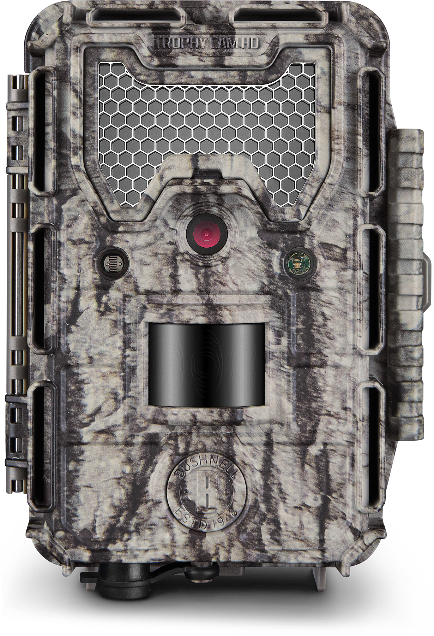 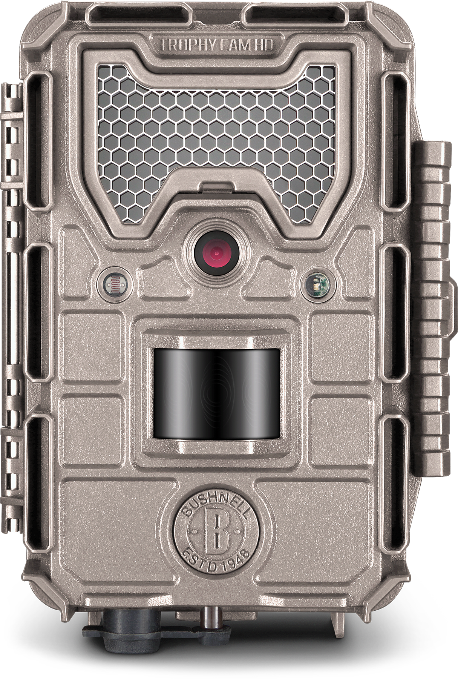 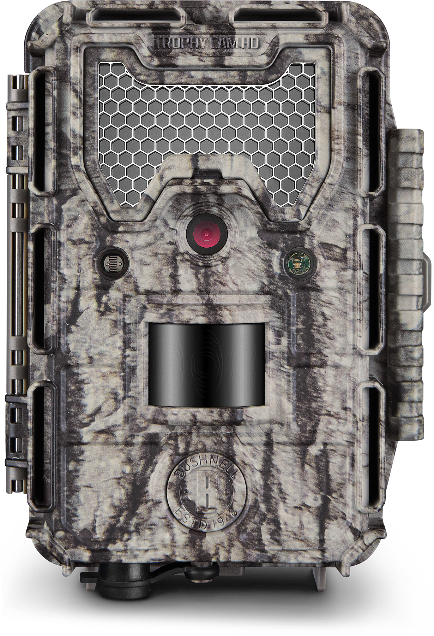 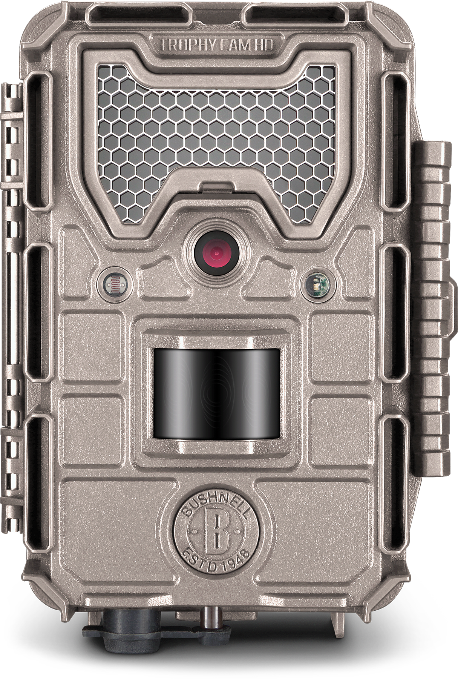 